Российская ФедерацияНовгородская область Чудовский районСОВЕТ ДЕПУТАТОВ ГРУЗИНСКОГО  СЕЛЬСКОГО ПОСЕЛЕНИЯРЕШЕНИЕ27.02.2024 № 178п. КраснофарфорныйО внесении изменений в Положение о дополнительном 
пенсионном обеспечении лиц, осуществлявших полномочия 
депутата, члена выборного органа местного самоуправления, 
выборного должностного лица местного самоуправления на 
постоянной (штатной) основе в органах местного самоуправления 
Грузинского сельского поселения В связи с принятием Федерального закона от 12 декабря 2023 года 
№ 565-ФЗ «О занятости населения в Российской Федерации» и на основании решения Совета депутатов Грузинского сельского поселения  от 27.12.2023 № 173 «Об оплате труда и материальном стимулировании в органах местного самоуправления  Грузинского сельского поселения» Совет депутатов Грузинского сельского поселения РЕШИЛ:1. Внести в Положение о дополнительном пенсионном обеспечении лиц, осуществлявших полномочия депутата, члена выборного органа местного самоуправления, выборного должностного лица местного самоуправления на постоянной (штатной) основе в органах местного самоуправления Грузинского сельского поселения», утвержденное решением Совета депутатов Грузинского сельского поселения  от 15.11. 2016 года№ 75 (далее – Положение), следующие изменения:1.1. заменить в пункте 2.1 раздела 2 Положения слова «к пенсии, досрочно оформленной в соответствии с Законом Российской Федерации от 19 апреля 1991 года № 1032-1 «О занятости населения в Российской Федерации»» словами «к пенсии на период до наступления возраста, дающего право на страховую пенсию по старости, в том числе назначаемую досрочно, в соответствии с Федеральным законом от 12 декабря 2023 года № 565-ФЗ «О занятости населения в Российской Федерации».»;1.2. изложить раздел 3 Положения в следующей редакции:«3. Размер дополнительного пенсионного обеспечения 3.1. Размер дополнительного пенсионного обеспечения лицам, замещавшим муниципальные должности, составляет 25 процентов месячного денежного содержания по замещаемой должности.В состав месячного денежного содержания, учитываемого при назначении и перерасчете дополнительного пенсионного обеспечения лицам, замещавшим муниципальные должности, включаются:1) ежемесячное денежное вознаграждение;2) ежемесячная процентная надбавка за работу со сведениями, составляющими государственную тайну.3.2. Перерасчет дополнительного пенсионного обеспечения производится в случае изменения размера месячного денежного содержания по соответствующей муниципальной должности и составляет 25 процентов месячного денежного содержания по соответствующей муниципальной должности с учетом последних изменений.»;1.3. заменить в абзаце девятом пункта 5.2 раздела 5 Положения слова «об оплате труда в органах местного самоуправления» словами «об оплате труда и материальном стимулировании в органах местного самоуправления Грузинского сельского поселения»;1.4. заменить в абзаце первом пункта 5.3. раздела 5 Положения  слова «в пятидневный срок» словами «в течение 5 календарных дней»;1.5. заменить в абзаце третьем пункта 5.3. раздела 5 Положения слова «в тридцатидневный срок» словами «в течение 30 календарных дней»;1.6. заменить в абзаце восьмом пункта 5.3. раздела 5 Положения слова «в трехдневный срок»  словами «в течение 3 календарных дней»;1.7.заменить в абзаце девятом пункта 5.3. раздела 5 Положения слова «в пятидневный срок» словами «в течение 5 календарных дней»;1.8.заменить в абзаце двенадцатом пункта 5.3. раздела 5 Положения слова «в трехдневный срок» словами « в течение 3 календарных дней»;1.9.заменить в абзаце  тринадцатом  пункта 5.3. раздела 5 Положения слова «в тридцатидневный срок» словами «в течение 30 календарных дней»;1.10. заменить в абзаце первом пункта 5.11. раздела 5 Положения слова «в десятидневный срок» словами «в течение 10 календарных дней»;1.11. в приложении 1 к Положению в форме заявления во втором абзаце заменить слова «Федерального закона от 19 апреля 1991 года № 1032-1 «О занятости населения в Российской Федерации»» словами «Федерального закона от 12 декабря 2023 года № 565-ФЗ «О занятости населения в Российской Федерации» (до 01.01.2024 – на основании Закона Российской Федерации от 19 апреля 1991 года № 1032-1 «О занятости населения вРоссийской Федерации»)».3. Опубликовать решение в бюллетене «Официальный вестник Грузинского сельского поселения» и разместить на официальном сайте Администрации  Грузинского сельского поселения.4. Настоящее решение вступает в силус даты официального опубликования и распространяется на правоотношения, возникшие с 1 января 2024 года.Глава  Грузинскогосельского поселенияИ.А. Максимов          Председатель Совета депутатов          Грузинского  сельского                                                                                                     поселения         Т.В. Гевейлер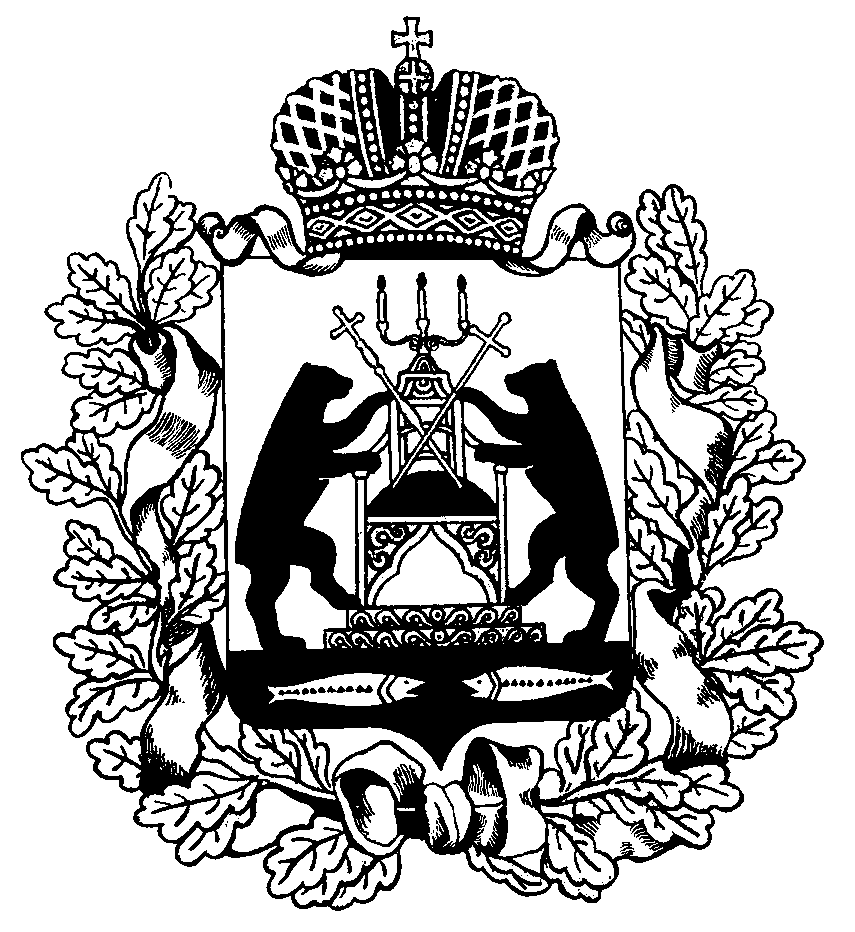 